LEMBAR HASIL PENILAIAN SEJAWAT SEBIDANG ATAU PEER REVIEWKARYA ILMIAH: JURNAL ILMIAHJudul Karya Ilmiah (Artikel)			:	Partisipasi Politik Pemilih Pemula Di Media Sosial		          (Studi Deskriptif Tingkat Dan Pola Politik Partisipatif Gen-Z Kota Yogyakarta Melalui Pemanfaatan Aplikasi Instagram Tahun 2019)Penulis Jurnal Ilmiah				:	Al Musa Karim, Adi Wibawa, Puguh Toko ArisantoIdentitas Jurnal Ilmiah				:	a. Nama Jurnal		: Paradigma Polistaat					b. Nomor/Volume		: No. 2 Vol. 3					c. Edisi (bulan/tahun)	: Desember, 2020					d. Penerbit		: Fisipol Universitas Pasundan					e. url dokumen		: https://journal.unpas.ac.id/index.php/paradigmapolistaat/article/view/3093 Hasil Penilaian Peer Review :						Yogyakarta, 6 Januari 2022							Reviewer 1							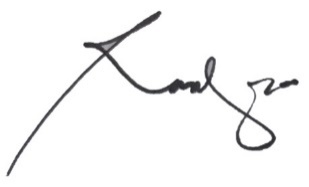 							Dr. R. Yohanes Radjaban, M.Hum.							Jafa: Lektor 						Unit kerja: Fakultas Bisnis & Humaniora						Universitas Teknologi YogyakartaKomponen Yang Dinilai Nilai Maksimal Jurnal Ilmiah Nilai Maksimal Jurnal Ilmiah Nilai Maksimal Jurnal Ilmiah Nilai Maksimal Jurnal Ilmiah Nilai Maksimal Jurnal Ilmiah Nilai Akhir Yang Diperoleh Komponen Yang Dinilai Internasional BereputasiInternasionalNasional TerakreditasiNasional Tidak TerakreditasiNasional Terindeks DOAJNilai Akhir Yang Diperoleh Kelengkapan unsur isi buku (10%)1,001Ruang lingkup dan kedalaman pembahasan  (30%)2,502.5Kecukupan dan kemutahiran data/informasi dan metodologi  (30%)2,502.5Kelengkapan unsur dan kualitas penerbit  (30%)3,003Total   =  (100%)9,009Kontribusi Pengusul (Penulis Pertama)Komentar Peer ReviewTentang kelengkapan unsur isi artikel sudah lengkap dan memiliki unsur-unsur yang sesuai.Tentang ruang lingkup dan kedalaman pembahasan Ruang lingkup luas dan pembahasan sangat mendalam.Tentang kecukupan dan kemutakhiran data/informasi dan metodologi Data penelitian cukup lengkap dan metodologi yang terpercaya serta mutakhir.Tentang kelengkapan unsur dan kualitas penerbit : penerbit jurnal memikiki unsur lengkap dan cukup berkualitas.Tentang kelengkapan unsur isi artikel sudah lengkap dan memiliki unsur-unsur yang sesuai.Tentang ruang lingkup dan kedalaman pembahasan Ruang lingkup luas dan pembahasan sangat mendalam.Tentang kecukupan dan kemutakhiran data/informasi dan metodologi Data penelitian cukup lengkap dan metodologi yang terpercaya serta mutakhir.Tentang kelengkapan unsur dan kualitas penerbit : penerbit jurnal memikiki unsur lengkap dan cukup berkualitas.Tentang kelengkapan unsur isi artikel sudah lengkap dan memiliki unsur-unsur yang sesuai.Tentang ruang lingkup dan kedalaman pembahasan Ruang lingkup luas dan pembahasan sangat mendalam.Tentang kecukupan dan kemutakhiran data/informasi dan metodologi Data penelitian cukup lengkap dan metodologi yang terpercaya serta mutakhir.Tentang kelengkapan unsur dan kualitas penerbit : penerbit jurnal memikiki unsur lengkap dan cukup berkualitas.Tentang kelengkapan unsur isi artikel sudah lengkap dan memiliki unsur-unsur yang sesuai.Tentang ruang lingkup dan kedalaman pembahasan Ruang lingkup luas dan pembahasan sangat mendalam.Tentang kecukupan dan kemutakhiran data/informasi dan metodologi Data penelitian cukup lengkap dan metodologi yang terpercaya serta mutakhir.Tentang kelengkapan unsur dan kualitas penerbit : penerbit jurnal memikiki unsur lengkap dan cukup berkualitas.Tentang kelengkapan unsur isi artikel sudah lengkap dan memiliki unsur-unsur yang sesuai.Tentang ruang lingkup dan kedalaman pembahasan Ruang lingkup luas dan pembahasan sangat mendalam.Tentang kecukupan dan kemutakhiran data/informasi dan metodologi Data penelitian cukup lengkap dan metodologi yang terpercaya serta mutakhir.Tentang kelengkapan unsur dan kualitas penerbit : penerbit jurnal memikiki unsur lengkap dan cukup berkualitas.Tentang kelengkapan unsur isi artikel sudah lengkap dan memiliki unsur-unsur yang sesuai.Tentang ruang lingkup dan kedalaman pembahasan Ruang lingkup luas dan pembahasan sangat mendalam.Tentang kecukupan dan kemutakhiran data/informasi dan metodologi Data penelitian cukup lengkap dan metodologi yang terpercaya serta mutakhir.Tentang kelengkapan unsur dan kualitas penerbit : penerbit jurnal memikiki unsur lengkap dan cukup berkualitas.